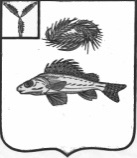 СОВЕТПЕРЕКОПНОВСКОГО МУНИЦИПАЛЬНОГО ОБРАЗОВАНИЯЕРШОВСКОГО МУНИЦИПАЛЬНОГО РАЙОНАСАРАТОВСКОЙ ОБЛАСТИРЕШЕНИЕот 26.12.2016г									№ 82-165Об утверждении Положения «О муниципальной казнеПерекопновского муниципальногообразования Ершовского муниципального района Саратовской области»Руководствуясь Конституцией Российской Федерации, Гражданским кодексом Российской Федерации, Федеральным законом от 6 октября 2003 года № 131-Ф3 «Об общих принципах организации местного самоуправления в Российской Федерации», Федеральным законом от 21 декабря 2001 года № 178-ФЗ «О приватизации государственного и муниципального имущества», Уставом Перекопновского муниципального образования Ершовского муниципального района Саратовской области, Совет Перекгопновского муниципального образования Ершовского муниципального района Саратовской области РЕШИЛ:1. Утвердить Положение «О муниципальной казне Перекопновского муниципального образования Ершовского муниципального района Саратовской области» согласно приложению.2. Признать утратившим силу решение Совета Перекопновского муниципального образования Ершовского района Саратовской области от 25.03.2009 года № 11-24 «Об утверждении Положения о муниципальной казне».3. Решение вступает в силу с момента принятия и подлежит обнародованию.Секретарь Совета Перекопновского МОЕршовского муниципального района Саратовской области							Н.В. СмирноваПриложение №1 к решению Совета Перекопновского муниципального образования Ершовского муниципального района Саратовской областиот 26.12.2016 г. № 82-165Положение о муниципальной казнеПерекопновского муниципального образованияI. Общие положения1. Настоящее Положение о муниципальной казне Перекопновского муниципального образования (далее – Положение) разработано в соответствии с Конституцией Российской Федерации, Гражданским кодексом Российской Федерации, Федеральным законом от 6 октября 2003 года № 131-Ф3 «Об общих принципах организации местного самоуправления в Российской Федерации», Федеральным законом от 21 декабря 2001 года № 178-ФЗ «О приватизации государственного и муниципального имущества», иным федеральным законодательством, законодательством Саратовской области, Уставом Перекопновского муниципального образования, иными муниципальными правовыми актами органов местного самоуправления Перекопновского муниципального образования.2. Муниципальную казну Перекопновского муниципального образования (далее – муниципальная казна) составляет имущество, находящееся в собственности Перекопновского муниципального образования (далее - Перекопновского МО) и не закрепленное в порядке, предусмотренном федеральным законодательством и муниципальными правовыми актами, на праве хозяйственного ведения или оперативного управления за муниципальными организациями, в том числе:- средства местного бюджета;- недвижимое имущество;- движимое имущество;- иное имущество в соответствии с законодательством Российской Федерации.3. Имущество муниципальной казны может находиться как в границах территории Перекопновского муниципального муниципального образования, так и за ее пределами.4. Движимое и недвижимое имущество муниципальной казны составляют ее имущественную часть.5. Настоящее Положение регулирует порядок формирования, учета, управления и распоряжения имущественной частью муниципальной казны, находящейся в собственности Перекопновского муниципального (далее в целях настоящего Положения – имущество муниципальной казны) и не распространяет свое действие на иные составные части муниципальной казны.6. Единицей учета имущества муниципальной казны является объект имущества муниципальной казны.7. Собственником имущества муниципальной казны является Перекопновское  муниципальное образование.8. Обращение взыскания на имущество муниципальной казны по обязательствам Перекопновского муниципального образования осуществляется в случаях и порядке, предусмотренных законодательством Российской Федерации.II. Цели и задачи формирования муниципальной казны9. Основными целями формирования муниципальной казны являются:- обеспечение экономической основы местного самоуправления на территории Перекопновского муниципального образования с целью:а) решения вопросов местного значения Перекопновского муниципального образования;б) осуществления отдельных государственных полномочий, переданных органам местного самоуправления Перекопновского муниципального Перекопновского муниципального образования в случаях, установленных федеральными законами и законами Саратовской области;в) обеспечения деятельности органов местного самоуправления и должностных лиц местного самоуправления, муниципальных служащих, работников муниципальных организаций Перекопновского муниципального образования;- обеспечение экономической и финансовой самостоятельности Перекопновского муниципального образования в сфере гражданских правоотношений в пределах, установленных законодательством Российской Федерации;- повышение доходов бюджета Перекопновского муниципального образования за счет эффективного использования имущества муниципальной казны;- реализация самостоятельной экономической политики Перекопновского муниципального образования на рынках недвижимости, ценных бумаг, инвестиций;- повышение эффективности управления имуществом, находящимся в собственности Перекопновского муниципального образования, совершенствование системы его учета, обеспечение сохранности и содержания.10. Задачи формирования имущества муниципальной казны: - сохранение и пополнение в составе муниципальной казны муниципального имущества, необходимого для решения вопросов местного значения, обеспечения общественных потребностей населения, а также муниципального имущества, управление и распоряжение которым обеспечивает привлечение дополнительных средств в доход местного бюджета;- выявление и применение наиболее эффективных способов использования муниципального имущества;- обеспечение по объектного и сводного учета имущества муниципальной казны; формирование и поддержание в актуализированном состоянии информационной базы данных, содержащей достоверные сведения о составе имущества муниципальной казны, его техническом состоянии, стоимостных и иных характеристиках;- осуществление контроля за сохранностью и эффективностью использования имущества муниципальной казны по целевому назначению.11. Включение имущества в состав муниципальной казны и исключение из ее состава осуществляются следующим образом:11.1. Включение имущества в состав муниципальной казны осуществляется на основании муниципального правового акта органа администрации Перекопновского муниципального образования, осуществляющего функции и полномочия в сфере управления и распоряжения муниципальным имуществом в соответствии с компетенцией.11.2. Включение имущества в состав муниципальной казны осуществляется при наличии следующих условий:а) имущество принято в собственность Перекопновского муниципального образования в результате:- безвозмездной передачи в собственность Перекопновского муниципального образования государственного имущества, муниципального имущества муниципальных образований, имущества юридических и физических лиц; - наследования по закону выморочного имущества, расположенного в границах территории Перекопновского муниципального образования;- приобретения в муниципальную собственность в порядке, установленном федеральным законодательством, вещи, которая не имеет собственника или собственник которой неизвестен либо, если иное не предусмотрено законами, от права собственности на которую собственник отказался (бесхозяйной), а также по иным основаниям, предусмотренным законодательством Российской Федерации;- создания (приобретения) муниципального имущества за счет средств бюджета Перекопновского  муниципального образования;б) муниципальное имущество не закреплено на праве хозяйственного ведения или оперативного управления за муниципальными унитарными предприятиями, муниципальными учреждениями (далее также – муниципальные организации);в) неиспользуемое (излишнее), используемое нерационально, используемое не по назначению муниципальное имущество изъято из хозяйственного ведения (оперативного управления) муниципальных организаций;г) муниципальное имущество осталось после ликвидации муниципальной организации, за которой было закреплено на праве хозяйственного ведения (оперативного управления).11.3. Исключение имущества из состава муниципальной казны осуществляется на основании муниципального правового акта органа администрации Перекопновского муниципального района, осуществляющего функции и полномочия в сфере управления и распоряжения муниципальным имуществом в соответствии с компетенцией.11.4. Исключение имущества из состава муниципальной казны осуществляется в случаях:- закрепления имущества за муниципальными организациями на праве хозяйственного ведения (оперативного управления);- отчуждения имущества в собственность юридических и физических лиц, государственную собственность или собственность муниципальных образований;- списания имущества по причинам физического износа, сноса, ликвидации, аварий, стихийных бедствий и иных чрезвычайных ситуаций;- наличия иных оснований, предусмотренных законодательством Российской Федерации.III. Управление и распоряжение имуществом муниципальной казны12. Управление имуществом муниципальной казны - осуществляемая на основе и во исполнение законодательства Российской Федерации и иных правовых актов, исполнительная и распорядительная деятельность уполномоченных органов местного самоуправления (иных органов, уполномоченных такими органами местного самоуправления) в отношении имущества муниципальной казны, включающая в себя полный системный и пообъектный учет имущества муниципальной казны,  своевременное отражение его движения и изменения его характеристик, контроль за сохранностью и использованием по целевому назначению.13. Распоряжение имуществом муниципальной казны - юридически обеспеченная деятельность уполномоченных органов местного самоуправления (иных органов, уполномоченных такими органами местного самоуправления) по определению судьбы имущества муниципальной казны путем совершения юридических действий в отношении отдельных ее объектов.14. Управление и распоряжение имуществом муниципальной казны от имени Перекопновского муниципального образования в соответствии с законодательством Российской Федерации, Саратовской области, Уставом Перекопновского муниципального образования, настоящим Положением, иными муниципальными правовыми актами, в том числе осуществление имущественных и неимущественных прав и обязанностей собственника имущества муниципальной казны, представление интересов Перекопновского муниципального образования в отношении имущества муниципальной казны в органах судебной и иной юрисдикции осуществляют:- Совет Перекопновского муниципального образования;- администрация Перекопновского муниципального образования, в соответствии с ее компетенцией, установленной законодательством Российской Федерации, Саратовской области, Уставом Перекопновского муниципального образования, настоящим Положением и иными муниципальными правовыми актами Совета Перекопновского муниципального образования;	- органы администрации Перекопновского муниципального образования, осуществляющие функции и полномочия в сфере управления и распоряжения муниципальным имуществом, в соответствии с их компетенцией, установленной муниципальными правовыми актами (далее – органы в соответствии с их компетенцией). 15. Совет Перекопновского муниципального образования принимает решение:- о согласовании возмездного и безвозмездного приобретения в собственность Перекопновского муниципального образования недвижимого имущества, поступающего в муниципальную казну, за исключением земельных участков, объектов жилищного фонда, бесхозяйных недвижимых вещей;- о согласовании возмездного и безвозмездного отчуждения недвижимого имущества муниципальной казны (за исключением возмездного (в том числе мены) и безвозмездного отчуждения земельных участков, мены и безвозмездного отчуждения объектов жилищного фонда);- о согласовании передачи недвижимого имущества муниципальной казны в залог;- о согласовании передачи недвижимого имущества муниципальной казны в доверительное управление, безвозмездное пользование, а также на ином праве, предусматривающем переход прав владения и/или пользования в отношении имущества муниципальной казны, за исключением права аренды, юридическим лицам, не относящимся по своей организационно-правовой форме к органам местного самоуправления и муниципальным организациям.16. Администрация Перекопновского муниципального образования (и/или ее органы в соответствии с их компетенцией):- принимает решения о включении муниципального имущества в состав муниципальной казны и исключении имущества из ее состава; - принимает решения о передаче имущества муниципальной казны в аренду;- принимает решения о передаче движимого имущества муниципальной казны в безвозмездное пользование;- по предварительному согласованию с Советом Перекопновского муниципального образования принимает решения о передаче недвижимого имущества муниципальной казны в безвозмездное пользование;- принимает решения о передаче имущества муниципальной казны в доверительное управление и на ином праве, предусматривающем переход права владения и/или пользования, помимо предусмотренных настоящим Положением; - по предварительному согласованию с Советом Перекопновского муниципального образования принимает решения о передаче недвижимого имущества муниципальной казны в залог;- осуществляет передачу имущества муниципальной казны в аренду, безвозмездное пользование, доверительное управление и на ином праве, предусматривающем переход права владения и/или пользования; - осуществляет передачу имущества муниципальной казны в залог;- обеспечивает учет, содержание, сохранность и использование имущества муниципальной казны по назначению;- осуществляет списание имущества муниципальной казны;- ведет бюджетный учет имущества муниципальной казны;- обеспечивает проведение технической инвентаризации имущества муниципальной казны, его оценку в соответствии с законодательством об оценочной деятельности;- обеспечивает осуществление государственной регистрации права собственности Перекопновского муниципального образования на имущество муниципальной казны;- проводит инвентаризацию имущества муниципальной казны; - осуществляет контроль за содержанием и эффективностью использования имущества муниципальной казны;- выступает в качестве истца и ответчика в суде при рассмотрении споров, связанных с владением, пользованием и распоряжением имуществом муниципальной казны;- осуществляет иные полномочия, связанные с управлением и распоряжением имуществом муниципальной казны, отнесенные к ее компетенции законодательством Российской Федерации, Саратовской области, настоящим Положением, иными муниципальными правовыми актами Совета Новорепинского муниципального образования.17. Распоряжение имуществом муниципальной казны осуществляется способами:а) ведущими к его исключению из состава муниципальной казны, среди них:- закрепление муниципального имущества за муниципальными унитарными предприятиями на праве хозяйственного ведения, за муниципальными учреждениями, муниципальными казенными предприятиями - на праве оперативного управления;- возмездное и безвозмездное отчуждение муниципального имущества;- списание муниципального имущества;- иные способы, предусмотренные законодательством Российской Федерации;б) не ведущими к его исключению из состава муниципальной казны, среди них:- передача имущества муниципальной казны в аренду, безвозмездное пользование, доверительное управление;- передача имущества муниципальной казны в залог;- передача имущества муниципальной казны на ответственное хранение по договору ответственного хранения муниципальным унитарным предприятиям и муниципальным учреждениям;- иные способы, не связанные с отчуждением имущества муниципальной казны, предусмотренные законодательством Российской Федерации. 18. Средства, полученные от использования в гражданском обороте имущества муниципальной казны, поступают в бюджет Перекопновского муниципального образования.IV. Учет имущества муниципальной казны19. Учет имущества муниципальной казны осуществляют органы администрации Перекопновского муниципального образования, осуществляющие функции и полномочия в сфере управления и распоряжения муниципальным имуществом в соответствии с их компетенцией.20. В отношении имущества муниципальной казны ведется бюджетный и аналитический учет в соответствии с законодательством Российской Федерации, Саратовской области, настоящим Положением, иными муниципальными правовыми актами Собрания депутатов Перекопновского муниципального образования, муниципальными правовыми актами администрации Перекопновского муниципального образования (и/или ее органов в соответствии с их компетенцией). 21. Формой учета имущества муниципальной казны является реестр объектов имущества муниципальной казны, содержащий следующие сведения об объектах имущества муниципальной казны:- сведения о стоимости, технических характеристиках, способе приобретения, основаниях и дате включения объектов в состав имущества муниципальной казны;- сведения о решениях по распоряжению объектами имущества муниципальной казны; - сведения о государственной регистрации права собственности Перекопновского муниципального образования на объекты имущества муниципальной казны;- сведения об обременениях объектов имущества муниципальной казны.V. Содержание имущества муниципальной казны22. Содержание имущества муниципальной казны, не переданного во владение (пользование) на каком-либо праве, предусматривающем переход права владения (пользования) имуществом, осуществляется за счет средств бюджета Перекопновского  муниципального образования. 23. При передаче имущества муниципальной казны во владение (пользование) на каком-либо праве, предусматривающем переход права владения (пользования) имуществом, вопросы бремени его содержания регулируются соответствующим договором, заключаемым в соответствии с требованиями федерального законодательства по типовой форме, утвержденной муниципальным правовым актом администрации Перекопновского муниципального образования.Для проверки фактического наличия и состояния имущества муниципальной казны проводится плановая и внеплановая инвентаризация имущества муниципальной казны.VI. Контроль за состоянием имущества муниципальной казны25. Контроль за состоянием имущества муниципальной казны осуществляется в целях обеспечения его надлежащего содержания и эффективного использования.26. Задачами контроля за состоянием имущества муниципальной казны являются:- установление фактического наличия и технического состояния имущества муниципальной казны, достоверности сведений, содержащихся в учетных документах;- определение рациональности использования имущества муниципальной казны;- определение размера необходимых затрат на содержание имущества муниципальной казны, финансируемых за счет бюджета Перекопновского муниципального образования;- определение соответствия федеральным законам и иным нормативным правовым актам Российской Федерации, муниципальным правовым актам, экономическим интересам Перекопновского муниципального образования условий гражданско-правовых договоров, заключенных в отношении имущества муниципальной казны;- выявление случаев нецелевого использования имущества муниципальной казны, иного несоблюдения условий договоров, заключенных с лицами, которым имущество муниципальной казны передано во владение (пользование).Секретарь Совета Перекопновского МОЕршовского муниципального района Саратовской области							Н.В. Смирнова